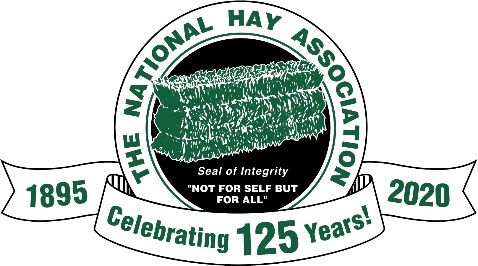 Sponsor Form for the NHA 2020 Zoom Virtual Annual MeetingAll sponsors will receive the following benefits:Recognition during the Virtual Annual MeetingAd in the Special Edition Convention Hay There published in OctoberRecognition on the NHA WebsiteTo all our Associate Members- Sponsor at the $100 level and receive all of the above benefits PLUS free exhibit space at the 2021 San Diego Convention! Sponsor LevelsPlatinum Level - $1,000 Gold Level - $500-$1000Silver Level - $250-$500Bronze Level – $100___________________________________________________________________________Company Name __________________________________________________________________________________Individual Name _____________________________________ Email Address_________________________________Sponsor Level – Indicate the level of sponsorship and mail payment or complete the credit card authorization      __________Platinum Level - $1,000 or more     __________Gold Level - $500 - $1,000     __________Silver Level - $250 - $500     __________Bronze Level – $100Pay by credit card or checks should be made payable to NHA and mailed to NHA. 4375 Massillon Rd.  Unit 769.  Green, OH 44232.  ____________________________________________     __________________________________________________Name on Credit Card				                 Credit Card Number___________________________        _______________________________      _______________________________Expiration Date				CVC Code                                                      Billing Zip Code